LES PASSEJAÏRES DE VARILHES                    				  	 FICHE ITINÉRAIRELAVELANET n° 131"Cette fiche participe à la constitution d'une mémoire des itinéraires proposés par les animateurs du club. Eux seuls y ont accès. Ils s'engagent à ne pas la diffuser en dehors du club."Date de la dernière mise à jour : 26 octobre 2019La carte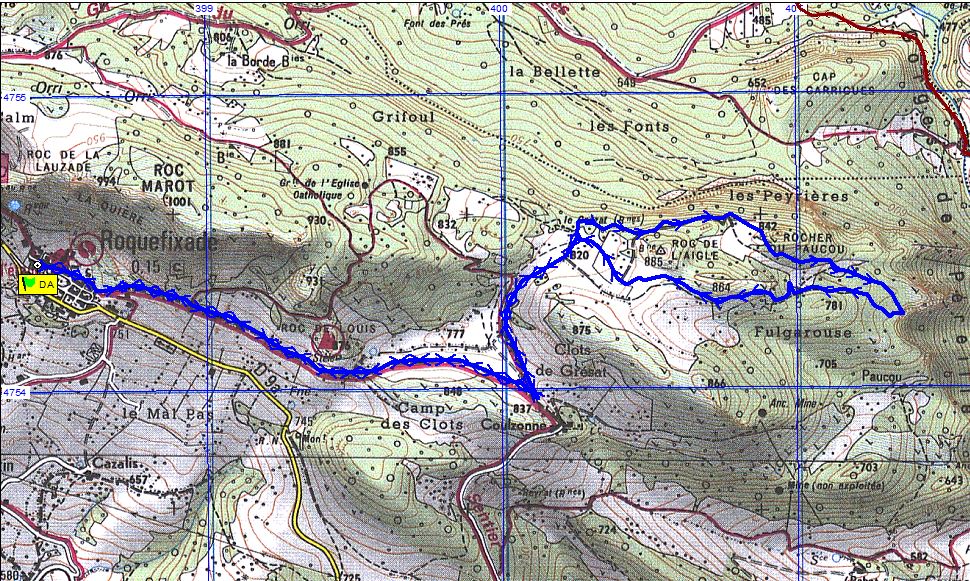 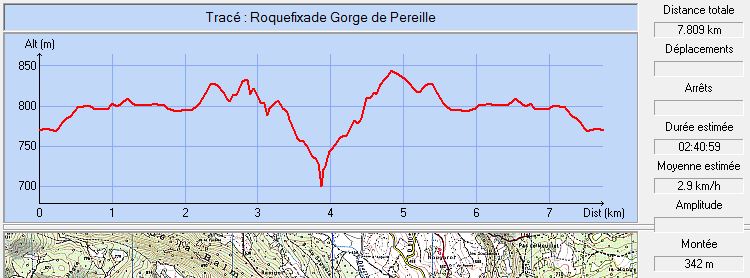 Commune de départ et dénomination de l’itinéraire : Roquefixade – Parking de la carrière derrière le gîte d’étape - Le belvédère sur les gorges de Pereille depuis Roquefixade – chemin de l’Escapado réduitDate, animateur(trice), nombre de participants (éventuel) :26.10.2019 – C. Marin – 33 participants (Reportage photos) L’itinéraire est décrit sur les supports suivants : Topoguide édité par l’association "Patrimoine de Roquefixade" – Parcours n° 7 - Chemin de l’Escapado.Classification, temps de parcours, dénivelé positif, distance, durée :Marcheur - 3h15–  -   – ½ journéeBalisage : Blanc et Rouge (Sentier Cathare) jusqu’à Coulzonne puis jaune puis blanc et rouge à nouveau au retour à partir de Coulzonne (Remarquable signalétique mise en place par l’association).Particularité(s) : Ce chemin est un des douze ouverts par l’association "Patrimoine de Roquefixade" avec le concours de la mairie en 2018 et 2019. Des membres de notre club ont participé à ces travaux. Une sortie "inaugurale" a été faite avec notre club le 4 mai 2019.Site ou point remarquable :Les ruines du Grézat,Le remarquable belvédère sur les gorges de Pereille (Prudence à cet endroit)L’orry remis en valeur (Qu’il vous faudra trouver – km 4,4 environ)Les vues sur Montségur et le massif de Le monument de la résistance.Trace GPS : Oui Distance entre la gare de Varilhes et le lieu de départ :  par Soula,  par CellesObservation(s) : Au-delà des ruines du Grézat, un arrêté municipal interdit l’accès à ce chemin du 15 octobre au 1 juin.La version complète du chemin, tel que proposée dans le topoguide est décrite sur la fiche Lavelanet n° 130.